গণপ্রজাতন্ত্রী বাংলাদেশ সরকার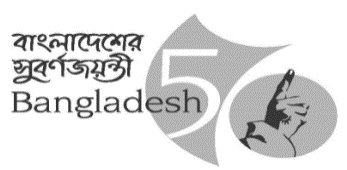 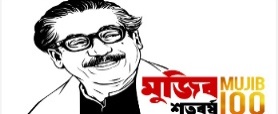 স্থানীয় সরকার প্রকৌশল অধিদপ্তরআগারগাঁও, শের-ই-বাংলা নগরঢাকা-১২০৭।www.lged.gov.bdস্মারকনং -৪৬.০২.০০০০.৮০৯.১৪.০০৮.২২-                					      তারিখঃ    -০৩-২০২২ইং। প্রতি	সিনিয়র সচিব	স্থানীয় সরকার বিভাগ	(দৃঃ আকর্ষণঃ মহাপরিচালক, মইই)বিষয়ঃ	 স্থানীয় সরকার প্রকৌশল অধিদপ্তরের আওতায় এশীয় উন্নয়ন ব্যাংকের সহায়তাপুষ্ট প্রস্তাবিত BAN 55201-001: Coastal Towns Climate Resilience Project (CTCRP) “উপকূলীয় শহর জলবায়ু সহিষ্ণু প্রকল্প” এর পূনর্গঠিত উন্নয়ন প্রকল্প প্রস্তাব (ডিপিপি) প্রেরণ প্রসংগে।সুত্রঃ	১| প্রকল্প যাচাই কমিটি’র সভার কার্যবিবরণী, স্মারক নং-৪৬.০৯৩.০১৪.০১.০০.৬০৪.২০২১-২৫৪, তারিখঃ ২১/০৩/২০২২ইং।উপর্যুক্ত বিষয় ও সুত্রের প্রেক্ষিতে জানানো যাচ্ছে যে, স্থানীয় সরকার প্রকৌশল অধিদপ্তরের আওতায় এশীয় উন্নয়ন ব্যাংকের সহায়তাপুষ্ট প্রস্তাবিত BAN 55201-001: Coastal Towns Climate Resilience Project (CTCRP) [Formerly Second Coastal Towns Environmental Infrastruc ture Improvement Project (SCTEIIP)] “উপকূলীয় শহর জলবায়ু mwnòy প্রকল্প” এর উন্নয়ন প্রকল্প প্রস্তাব (ডিপিপি) অনুমোদনের লক্ষ্যে ২৭-০২-২০২২ইং তারিখে স্থানীয় সরকার বিভাগে প্রেরণ করা হয়ছিল। অতঃপর স্থানীয় সরকার বিভাগের সিনিয়র সচিব মহোদয়ের সভাপতিত্বে গত ১৪-০৩-২০২২ইং তারিখে প্রকল্প যাচাই কমিটির সভা অনুষ্ঠিত হয়। প্রকল্প যাচাই কমিটির সভায় বিস্তারিত আলোচনান্তে কিছূ শর্ত প্রতিপালন স্বাপেক্ষে প্রকল্পটি অনুমোদনের জন্য সুপারিশ করা হয়। উক্ত সুপারিশের আলোকে উন্নয়ন প্রকল্প প্রস্তাব (ডিপিপি) পুনর্গঠন করা হয়েছে, যার প্রক্কলিত মোট মূল্য ৩১০.০০ মিলিয়ন মার্কিন ডলার সমতুল্য ২৬৬৬০০.০০ লক্ষ টাকা, [তন্মধ্যে জিওবি ৬০.০০ মিলিয়ন মার্কিন ডলার সমতুল্য ৫১৬০০.০০ লক্ষ টাকা ও প্রকল্প সাহায্য ২৫০.০০ মিলিয়ন মার্কিন ডলার সমতুল্য ২১৫০০০.০০ লক্ষ টাকা] এবং বাস্তবায়নকাল জুলাই/২০২২ হতে জুন/২০২৯ পর্যন্ত।  এমতাবস্থায়, স্থানীয় সরকার প্রকৌশল অধিদপ্তরের আওতায় ÒCoastal Towns Climate Resilience Project (CTCRP) Óশীর্ষক প্রকল্পের পূনর্গঠিত উন্নয়ন প্রকল্প প্রস্তাব (ডিপিপি) অনুমোদন সাপেক্ষে পরিকল্পনা কমিশনের (ভৌত শাখা) প্রেরনের প্রয়োজনীয় ব্যবস্থা গ্রহণের জন্য অনুরোধ করা হলো।সংযুক্তিঃ ডিপিপি-০২ (দুই) প্রস্থ। 